CUERPOS REDONDOS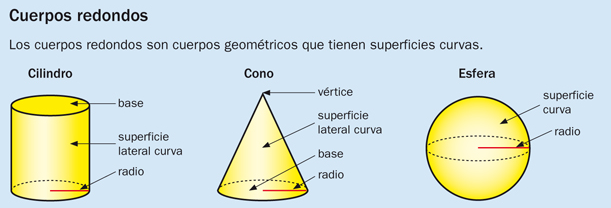 VOLUMEN DE CUERPOS REDONDOS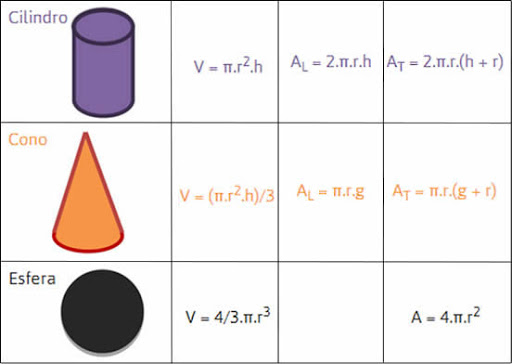 1.Calcula el volumen de un cono cuya altura mide 4 cm y el radio de la base es de 3 cm.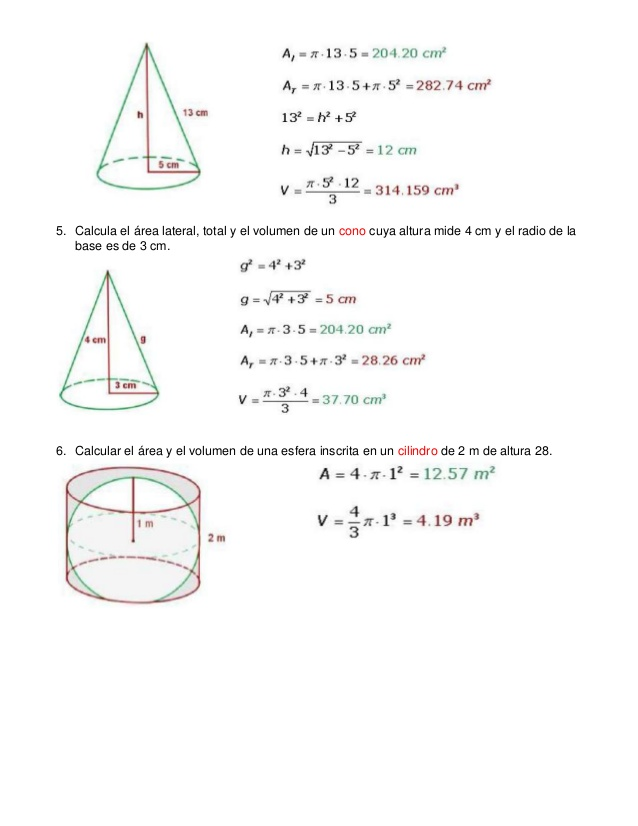 VOLUMEN DE PRISMAS Y  PIRÁMIDES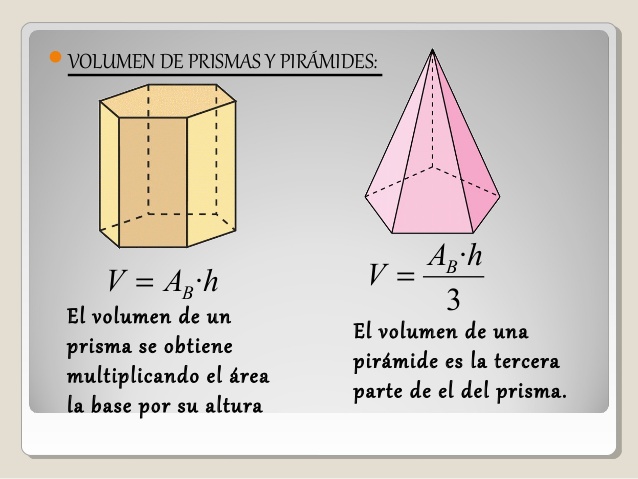 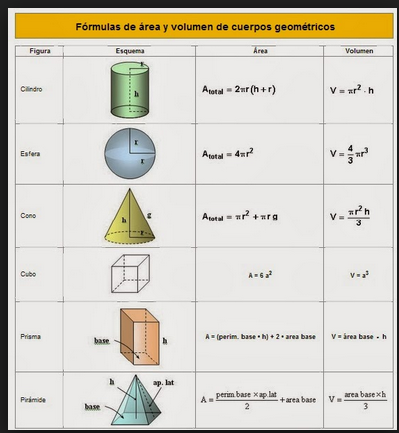 